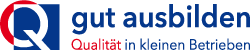 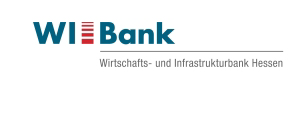 Fragebogen zur Qualität des FörderprogrammsSehr geehrte Damen und Herren, im Auftrag des Hessischen Wirtschaftsministeriums fördern wir für Ihr Unternehmen im Programm „gut ausbilden“ eine Qualifizierung/Beratung aus Mitteln des Europäischen Sozialfonds, die Sie dabei unterstützen soll, als guter Ausbildungsbetrieb zu überzeugen. Diese Qualifizierung/Beratung wird deshalb für Sie bis zur Höchstsumme von 2.000 Euro kostenfrei sein. Allerdings können wir Ihnen die Kosten der Qualifizierung/Beratung nur erstatten, wenn Sie uns auf diesem Fragebogen einige kurze Fragen beantworten und diesen Bogen Ihren Abrechnungsunterlagen beilegen. Wir möchten unsere Förderprogramme immer weiter verbessern. Auch deshalb bitten wir Sie um die Beantwortung unserer Fragen. Mit freundlichen GrüßenWirtschafts- und Infrastrukturbank HessenWenn Sie bereits vor Beginn der Förderung einen Auszubildenden in Ihrem Unternehmen hatten:Wird dieser Auszubildende nach Abschluss der geförderten Qualifizierungsangebote weiterhin in Ihrem Unternehmen ausgebildet?❑Ja                            ❑    neinHat dieser Auszubildende nach dem Abschluss der Qualifizierungsangebote die Ausbildung inzwischen erfolgreich beendet?❑Ja                              ❑  neinFalls es in Ihrem Unternehmen zunächst keinen Auszubildenden gab:  Haben Sie einen Auszubildenden (oder mehrere Auszubildende) eingestellt, nachdem Ihnen die Förderung zugesagt wurde?  ❑Ja                             ❑   neinBitte beantworten Sie die folgende Einschätzung auch dann, wenn Sie keinen Auszubildenden eingestellt haben /einstellen konnten:Die geförderte Qualifizierung war hilfreich für unser Bemühen um Ausbildungsqualität und die Bindung von Auszubildenden an  unser Unternehmen. ❑Stimmt ohne Einschränkungen❑Stimmt überwiegend❑Unentschieden❑Stimmt eher nicht ❑Stimmt gar nichtHinweis: Die Beantwortung mehrerer Fragen mit „Ja“  ist möglich.Wir erfahren auch gerne Ihre Anregungen, Kritik und Einschätzungen  zum Förderprogramm.Hier ist dafür Platz:Vielen Dank. Fügen Sie nun den Fragebogen Ihren Abrechnungsunterlagen bei und senden ihn an die Wirtschafts- und Infrastrukturbank Hessen, Arbeitsmarkt/ESF-Consult Hessen, Gustav-Stresemann Ring 9, 65189 Wiesbaden.